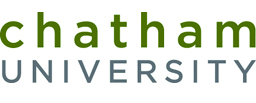 Chatham University
Police OfficerChatham University has an immediate opening for a Police Officer in the University’s Public Safety department. The Candidate will provide safety, security, and protection services to Chatham University by enforcing federal, state, and local laws and the policies and procedures of the University.This vacant position will add to Chatham's mission "to prepare students to build lives of purpose, value and fulfilling work...by preparing graduates to be informed and engaged citizens in their communities; to recognize and respect the diversity of culture, identity, and opinion; and to live sustainably." Building on this mission, Chatham is committed to creating a supportive and inclusive learning, living and working environment for all members of the campus community. Learn more at: www.chatham.edu .Key Duties and Responsibilities:Provides safety, security, and protection services to the university community by patrolling assigned areas or buildings to enforce laws and university policies and procedures, which may include security of individual building/stationary locations.Responds to emergencies by assessing the situation, employing tact, diplomacy, and individual judgement to remedy and/or maintain control.  Many situations will require the officer to provide on-site lead supervision over lower seniority officers who may be present.Deters, restrains, and/or arrests individuals attempting to inflict physical harm on themselves or others or to commit criminal acts.Completes necessary administrative forms/reports related to incidents and/or arrests, to include gathering pertinent information from participants and/or witnesses.Appears in court regarding incidents that occur in the University community when necessary.Provides emergency first aid and/or CPR to injured persons, or assists in the transportation of ill or injured persons when necessary. Qualifications:High school graduation or an equivalent combination of training and experience.Certification under Pennsylvania Act 120 and Act 235.Certification in emergency first aid, CPR, and AED.Pennsylvania Driver’s LicenseFirefighter and/or safety experienced preferred.Founded in 1869, Chatham University has an enrollment of over 2,200 students across over 60 undergraduate and graduate programs in our areas of excellence: sustainability & health, the arts & sciences, and business & communications. Chatham has consistently been named a College of Distinction and a "Best College" by U.S. News & World Report, and--as the alma mater of environmental icon, Rachel Carson (Class of '29)--is perennially ranked as one of the greenest colleges in the United States by Sierra Magazine and the Princeton Review.Chatham consists of the School of Health Sciences; the Falk School of Sustainability & Environment; the School of Arts, Science and Business; and the School for Continuing & Professional Studies.Located in Pittsburgh, PA--one of the country's most livable cities and great college towns--Chatham is spread across three distinct locations: the historic arboretum, Shadyside Campus; Chatham Eastside in the fast-growing East End; and Eden Hall Campus, one of the world's most sustainable campuses.For a complete job description and to apply visit:
www.chatham.edu/careers
Follow the instructions to complete the application process.To ensure full consideration, please submit a cover letter addressing the qualifications of the position, professional resume, and contact information for three professional references. Chatham University offers a competitive salary, an excellent benefits package, including tuition remission for qualified personnel, and a generous retirement plan.Chatham University is an Equal Opportunity Employer with a strong commitment to diversity, inclusion, and equity. Women, veterans, individuals with disabilities, and members of other underrepresented groups are highly encouraged to apply. Chatham University does not discriminate on the basis of race, color, religion, gender, gender identity, gender expression, sexual orientation, age, or national origin.